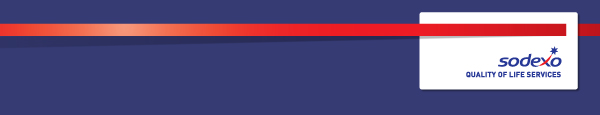 Function:Function:Function:Function:HR & TrainingHR & TrainingHR & TrainingHR & TrainingHR & TrainingHR & TrainingHR & TrainingHR & TrainingHR & TrainingPosition:  Position:  Position:  Position:  Staffing CoordinatorStaffing CoordinatorStaffing CoordinatorStaffing CoordinatorStaffing CoordinatorStaffing CoordinatorStaffing CoordinatorStaffing CoordinatorStaffing CoordinatorJob holder:Job holder:Job holder:Job holder:N/AN/AN/AN/AN/AN/AN/AN/AN/ADate (in job since):Date (in job since):Date (in job since):Date (in job since):Immediate manager 
(N+1 Job title and name):Immediate manager 
(N+1 Job title and name):Immediate manager 
(N+1 Job title and name):Immediate manager 
(N+1 Job title and name):Federica Carnesella – Senior Staffing CoordinatorFederica Carnesella – Senior Staffing CoordinatorFederica Carnesella – Senior Staffing CoordinatorFederica Carnesella – Senior Staffing CoordinatorFederica Carnesella – Senior Staffing CoordinatorFederica Carnesella – Senior Staffing CoordinatorFederica Carnesella – Senior Staffing CoordinatorFederica Carnesella – Senior Staffing CoordinatorFederica Carnesella – Senior Staffing CoordinatorAdditional reporting line to:Additional reporting line to:Additional reporting line to:Additional reporting line to:Katie Brickell – People Operations ManagerKatie Brickell – People Operations ManagerKatie Brickell – People Operations ManagerKatie Brickell – People Operations ManagerKatie Brickell – People Operations ManagerKatie Brickell – People Operations ManagerKatie Brickell – People Operations ManagerKatie Brickell – People Operations ManagerKatie Brickell – People Operations ManagerPosition location:Position location:Position location:Position location:Ascot RacecourseAscot RacecourseAscot RacecourseAscot RacecourseAscot RacecourseAscot RacecourseAscot RacecourseAscot RacecourseAscot Racecourse1.  Purpose of the Job – State concisely the aim of the job.  1.  Purpose of the Job – State concisely the aim of the job.  1.  Purpose of the Job – State concisely the aim of the job.  1.  Purpose of the Job – State concisely the aim of the job.  1.  Purpose of the Job – State concisely the aim of the job.  1.  Purpose of the Job – State concisely the aim of the job.  1.  Purpose of the Job – State concisely the aim of the job.  1.  Purpose of the Job – State concisely the aim of the job.  1.  Purpose of the Job – State concisely the aim of the job.  1.  Purpose of the Job – State concisely the aim of the job.  1.  Purpose of the Job – State concisely the aim of the job.  1.  Purpose of the Job – State concisely the aim of the job.  1.  Purpose of the Job – State concisely the aim of the job.  To support the 1711 by Ascot People Operations team to deliver the staffing requirements for Racedays, Conference and Events and the Major Events businessEngage with agencies to build rapport with representatives to ensure they understand our requirements and are focused to deliverTo support direct recruitment of casual workers To work across with Operational Managers within the business to identify their staffing requirements and deliver a plan to fulfil these requirements (hospitality, retail, boxes and major events operation)To manage time and attendance of casual workers on race and event daysTo ensure effective recruitment and onboarding of casual staff for 1711 by Ascot and Major EventsPromote Sodexo as the preferred employer, both internally and externally, by adhering to company recruitment policiesTo provide proactive support to the business, ensuring consistent delivery of the Staffing/HR strategy and Events business planTo support the 1711 by Ascot People Operations team to deliver the staffing requirements for Racedays, Conference and Events and the Major Events businessEngage with agencies to build rapport with representatives to ensure they understand our requirements and are focused to deliverTo support direct recruitment of casual workers To work across with Operational Managers within the business to identify their staffing requirements and deliver a plan to fulfil these requirements (hospitality, retail, boxes and major events operation)To manage time and attendance of casual workers on race and event daysTo ensure effective recruitment and onboarding of casual staff for 1711 by Ascot and Major EventsPromote Sodexo as the preferred employer, both internally and externally, by adhering to company recruitment policiesTo provide proactive support to the business, ensuring consistent delivery of the Staffing/HR strategy and Events business planTo support the 1711 by Ascot People Operations team to deliver the staffing requirements for Racedays, Conference and Events and the Major Events businessEngage with agencies to build rapport with representatives to ensure they understand our requirements and are focused to deliverTo support direct recruitment of casual workers To work across with Operational Managers within the business to identify their staffing requirements and deliver a plan to fulfil these requirements (hospitality, retail, boxes and major events operation)To manage time and attendance of casual workers on race and event daysTo ensure effective recruitment and onboarding of casual staff for 1711 by Ascot and Major EventsPromote Sodexo as the preferred employer, both internally and externally, by adhering to company recruitment policiesTo provide proactive support to the business, ensuring consistent delivery of the Staffing/HR strategy and Events business planTo support the 1711 by Ascot People Operations team to deliver the staffing requirements for Racedays, Conference and Events and the Major Events businessEngage with agencies to build rapport with representatives to ensure they understand our requirements and are focused to deliverTo support direct recruitment of casual workers To work across with Operational Managers within the business to identify their staffing requirements and deliver a plan to fulfil these requirements (hospitality, retail, boxes and major events operation)To manage time and attendance of casual workers on race and event daysTo ensure effective recruitment and onboarding of casual staff for 1711 by Ascot and Major EventsPromote Sodexo as the preferred employer, both internally and externally, by adhering to company recruitment policiesTo provide proactive support to the business, ensuring consistent delivery of the Staffing/HR strategy and Events business planTo support the 1711 by Ascot People Operations team to deliver the staffing requirements for Racedays, Conference and Events and the Major Events businessEngage with agencies to build rapport with representatives to ensure they understand our requirements and are focused to deliverTo support direct recruitment of casual workers To work across with Operational Managers within the business to identify their staffing requirements and deliver a plan to fulfil these requirements (hospitality, retail, boxes and major events operation)To manage time and attendance of casual workers on race and event daysTo ensure effective recruitment and onboarding of casual staff for 1711 by Ascot and Major EventsPromote Sodexo as the preferred employer, both internally and externally, by adhering to company recruitment policiesTo provide proactive support to the business, ensuring consistent delivery of the Staffing/HR strategy and Events business planTo support the 1711 by Ascot People Operations team to deliver the staffing requirements for Racedays, Conference and Events and the Major Events businessEngage with agencies to build rapport with representatives to ensure they understand our requirements and are focused to deliverTo support direct recruitment of casual workers To work across with Operational Managers within the business to identify their staffing requirements and deliver a plan to fulfil these requirements (hospitality, retail, boxes and major events operation)To manage time and attendance of casual workers on race and event daysTo ensure effective recruitment and onboarding of casual staff for 1711 by Ascot and Major EventsPromote Sodexo as the preferred employer, both internally and externally, by adhering to company recruitment policiesTo provide proactive support to the business, ensuring consistent delivery of the Staffing/HR strategy and Events business planTo support the 1711 by Ascot People Operations team to deliver the staffing requirements for Racedays, Conference and Events and the Major Events businessEngage with agencies to build rapport with representatives to ensure they understand our requirements and are focused to deliverTo support direct recruitment of casual workers To work across with Operational Managers within the business to identify their staffing requirements and deliver a plan to fulfil these requirements (hospitality, retail, boxes and major events operation)To manage time and attendance of casual workers on race and event daysTo ensure effective recruitment and onboarding of casual staff for 1711 by Ascot and Major EventsPromote Sodexo as the preferred employer, both internally and externally, by adhering to company recruitment policiesTo provide proactive support to the business, ensuring consistent delivery of the Staffing/HR strategy and Events business planTo support the 1711 by Ascot People Operations team to deliver the staffing requirements for Racedays, Conference and Events and the Major Events businessEngage with agencies to build rapport with representatives to ensure they understand our requirements and are focused to deliverTo support direct recruitment of casual workers To work across with Operational Managers within the business to identify their staffing requirements and deliver a plan to fulfil these requirements (hospitality, retail, boxes and major events operation)To manage time and attendance of casual workers on race and event daysTo ensure effective recruitment and onboarding of casual staff for 1711 by Ascot and Major EventsPromote Sodexo as the preferred employer, both internally and externally, by adhering to company recruitment policiesTo provide proactive support to the business, ensuring consistent delivery of the Staffing/HR strategy and Events business planTo support the 1711 by Ascot People Operations team to deliver the staffing requirements for Racedays, Conference and Events and the Major Events businessEngage with agencies to build rapport with representatives to ensure they understand our requirements and are focused to deliverTo support direct recruitment of casual workers To work across with Operational Managers within the business to identify their staffing requirements and deliver a plan to fulfil these requirements (hospitality, retail, boxes and major events operation)To manage time and attendance of casual workers on race and event daysTo ensure effective recruitment and onboarding of casual staff for 1711 by Ascot and Major EventsPromote Sodexo as the preferred employer, both internally and externally, by adhering to company recruitment policiesTo provide proactive support to the business, ensuring consistent delivery of the Staffing/HR strategy and Events business planTo support the 1711 by Ascot People Operations team to deliver the staffing requirements for Racedays, Conference and Events and the Major Events businessEngage with agencies to build rapport with representatives to ensure they understand our requirements and are focused to deliverTo support direct recruitment of casual workers To work across with Operational Managers within the business to identify their staffing requirements and deliver a plan to fulfil these requirements (hospitality, retail, boxes and major events operation)To manage time and attendance of casual workers on race and event daysTo ensure effective recruitment and onboarding of casual staff for 1711 by Ascot and Major EventsPromote Sodexo as the preferred employer, both internally and externally, by adhering to company recruitment policiesTo provide proactive support to the business, ensuring consistent delivery of the Staffing/HR strategy and Events business planTo support the 1711 by Ascot People Operations team to deliver the staffing requirements for Racedays, Conference and Events and the Major Events businessEngage with agencies to build rapport with representatives to ensure they understand our requirements and are focused to deliverTo support direct recruitment of casual workers To work across with Operational Managers within the business to identify their staffing requirements and deliver a plan to fulfil these requirements (hospitality, retail, boxes and major events operation)To manage time and attendance of casual workers on race and event daysTo ensure effective recruitment and onboarding of casual staff for 1711 by Ascot and Major EventsPromote Sodexo as the preferred employer, both internally and externally, by adhering to company recruitment policiesTo provide proactive support to the business, ensuring consistent delivery of the Staffing/HR strategy and Events business planTo support the 1711 by Ascot People Operations team to deliver the staffing requirements for Racedays, Conference and Events and the Major Events businessEngage with agencies to build rapport with representatives to ensure they understand our requirements and are focused to deliverTo support direct recruitment of casual workers To work across with Operational Managers within the business to identify their staffing requirements and deliver a plan to fulfil these requirements (hospitality, retail, boxes and major events operation)To manage time and attendance of casual workers on race and event daysTo ensure effective recruitment and onboarding of casual staff for 1711 by Ascot and Major EventsPromote Sodexo as the preferred employer, both internally and externally, by adhering to company recruitment policiesTo provide proactive support to the business, ensuring consistent delivery of the Staffing/HR strategy and Events business planTo support the 1711 by Ascot People Operations team to deliver the staffing requirements for Racedays, Conference and Events and the Major Events businessEngage with agencies to build rapport with representatives to ensure they understand our requirements and are focused to deliverTo support direct recruitment of casual workers To work across with Operational Managers within the business to identify their staffing requirements and deliver a plan to fulfil these requirements (hospitality, retail, boxes and major events operation)To manage time and attendance of casual workers on race and event daysTo ensure effective recruitment and onboarding of casual staff for 1711 by Ascot and Major EventsPromote Sodexo as the preferred employer, both internally and externally, by adhering to company recruitment policiesTo provide proactive support to the business, ensuring consistent delivery of the Staffing/HR strategy and Events business plan2. 	Dimensions – Point out the main figures / indicators to give some insight on the “volumes” managed by the position and/or the activity of the Department.2. 	Dimensions – Point out the main figures / indicators to give some insight on the “volumes” managed by the position and/or the activity of the Department.2. 	Dimensions – Point out the main figures / indicators to give some insight on the “volumes” managed by the position and/or the activity of the Department.2. 	Dimensions – Point out the main figures / indicators to give some insight on the “volumes” managed by the position and/or the activity of the Department.2. 	Dimensions – Point out the main figures / indicators to give some insight on the “volumes” managed by the position and/or the activity of the Department.2. 	Dimensions – Point out the main figures / indicators to give some insight on the “volumes” managed by the position and/or the activity of the Department.2. 	Dimensions – Point out the main figures / indicators to give some insight on the “volumes” managed by the position and/or the activity of the Department.2. 	Dimensions – Point out the main figures / indicators to give some insight on the “volumes” managed by the position and/or the activity of the Department.2. 	Dimensions – Point out the main figures / indicators to give some insight on the “volumes” managed by the position and/or the activity of the Department.2. 	Dimensions – Point out the main figures / indicators to give some insight on the “volumes” managed by the position and/or the activity of the Department.2. 	Dimensions – Point out the main figures / indicators to give some insight on the “volumes” managed by the position and/or the activity of the Department.2. 	Dimensions – Point out the main figures / indicators to give some insight on the “volumes” managed by the position and/or the activity of the Department.2. 	Dimensions – Point out the main figures / indicators to give some insight on the “volumes” managed by the position and/or the activity of the Department.Revenue FY21:€tbc€tbcEBIT growth:EBIT growth:tbcGrowth type:n/aOutsourcing rate:n/aRegion  WorkforceRevenue FY21:€tbc€tbcEBIT margin:EBIT margin:tbcGrowth type:n/aOutsourcing rate:n/aRegion  WorkforceRevenue FY21:€tbc€tbcNet income growth:Net income growth:tbcGrowth type:n/aOutsourcing growth rate:n/aHR in Region :Revenue FY21:€tbc€tbcCash conversion:Cash conversion:tbcGrowth type:n/aOutsourcing growth rate:n/aHR in Region :Characteristics Characteristics 3. 	Organisation Chart 4. Context and main challenges Produce financial performance reports related to casual labour with actual costs compared to budget forecastsMeet agreed staffing objectives within budget, with focus on quality and consistency of allocating staffFull compliance to Employment LegislationEnsuring best practice procedures and HR policies are consistently applied Working as part of the Staffing team, being accountable for casual labour within Boxes, Hospitality and Fine Dining, Retail, Conference & Events at Ascot and Major Events accountsDeveloping strong relationships with the operational account holders you are required to supportOperational role with a requirement for weekend work and an element of anti-social hoursSupport development of junior colleagues and supervising the casual Staffing Support team on event and racedays5.  Main assignments To deliver the recruitment, staffing and planning objectives for Ascot and Major events Operational Accounts Using the on-site time and attendance system to effectively to plan and roster staff for all agreed accountsReporting the forecasted staffing costs, including management, direct and agency staff, transport costs, accommodation, uniform and expenses for allocated accounts with regards to racedays and events Complete all tasks as requested by the HR and staffing teamEnsuring all employees are paid correct wages in a timely manner and any wages queries are dealt with efficientlyLiaise with agencies to provide timesheets, handling any queries and processing their purchase orders. Ensuring that all invoices are processed and submitted in a timely mannerEnsure all racedays and events are fully staffed with staff members being of a high calibre To develop excellent relationships with casual staff, the Management team and the Ascot clientCommunicate to staff, both full-time and casual, necessary information relating to the raceday/event, e.g. start dates, accommodation, pay rates, parking.To be responsible for day to day operations and supervision of a staff check-in accountManage staff check-in during racedays and events, identifying any shortages and resolving staffing issues proactivelySupport managing the casual staffing team, to ensure all staff going onto site are in the correct uniform and conform to dress code standardsProvide reports for actual staffing costs, accruing accurate costs for outstanding invoicesTo keep your operational team updated with staffing levels and raising any at risk areas in a timely mannerSupport the recruitment and training of casual employees. Whilst positively promoting the relevant brandsSupport the recruitment of new casual employees, with assessment centres, adhering to the company policy. E.g. interview, eligibility to work in the , reference, etcRepresenting the company at career open days, recruitment fairs and college visits where appropriateManage the “1711 by Ascot” Inbox – for recruitment and training queriesUse the company recruitment tool effectively to support recruitment campaignsEnsuring all casual employees receive a starter pack to make sure they are on-boarded correctlyMaintain and create personnel records for all casual staffSupport the delivery of our Ascot Academy induction sessions for new startersSupport the training of staff during racedays and events OtherTo complete all duties as requested by the Senior Staffing CoordinatorTo support colleagues across all areas of the business as requiredEnsure all employment legislation is adhered to minimising any risk to the company, applying the following regulations:Working Time Directive RegulationsThe Asylum and Immigration ActDisability Discrimination ActMinimum wageEnsure all staffing issues are listened to and escalated to the appropriate person to resolveEnsure accident reporting procedures are adhered toForecast and report actual labour costs within agreed timeframes and with a high level of accuracy Ensuring that best practice procedures and HR policies are consistently appliedEnsure all racedays and events are full staffed, with the correct calibre and skill level, to the agreed ratios provided by the operational team6.  Accountabilities 7.  Person Specification Essential Skills & ExperienceExperience of working in the event or service industryExperience working in a Staffing functionMotivated and adaptable, confidently able to manage workload and different tasks simultaneouslyExcellent written and verbal communication skills Confident in the use of MS Office, especially Excel along with other computer programmes  A flexible approach to working hours and daysA positive attitude and the willingness to support colleaguesAdaptability and resilienceOrganised and professional approachGCSE in Maths and English with a minimum grade of 4 or CDesirableExperience of using Humanforce TimeTarget Experience of managing a direct report8.  Key Competencies Leadership & People Management	 	Growth, Client & Customer Satisfaction / Quality of Services provided Brand Notoriety	 	Commercial Awareness	 	Employee Engagement	9.  Management Approval – To be completed by document owner10.  Employee Approval – To be completed by employeeEmployee Name:Date: